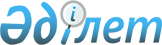 Об утверждении минимального требуемого рейтинга юридических лиц-нерезидентов Республики Казахстан, включая банки, которые могут приобрести десять и более процентов акций банка-резидента Республики Казахстан, банков-нерезидентов Республики Казахстан, создающих (имеющих) дочерние банки в Республике Казахстан, и перечня рейтинговых агентств, устанавливающих данный рейтинг, а также рейтинг банков-нерезидентов, зарегистрированных в оффшорных зонах или имеющих аффилиированных лиц, зарегистрированных в оффшорных зонах, которые могут прямо или косвенно являться учредителями или акционерами банков-резидентов
					
			Утративший силу
			
			
		
					Постановление Правления Национального Банка Республики Казахстан от 16 апреля 2001 года N 96. Зарегистрировано в Министерстве юстиции Республики Казахстан 17.05.2001 г. за N 1508. Утратило силу - постановлением Правления Национального Банка Республики Казахстан от 4 июля 2003 года N 222 (V032417)



      В целях обеспечения финансовой устойчивости банков, а также в соответствии с пунктами 5 и 6 статьи 17 и пунктом 1 статьи 18 
 Закона 
 Республики Казахстан "О банках и банковской деятельности в Республике Казахстан" Правление Национального Банка Республики Казахстан постановляет: 





      1. Установить, что юридические лица-нерезиденты Республики Казахстан, включая банки, которые могут приобрести десять и более процентов акций банка-резидента Республики Казахстан, а также банки-нерезиденты Республики Казахстан, создающие (имеющие) дочерние банки в Республике Казахстан, должны иметь минимальный требуемый рейтинг не ниже рейтинга, присвоенного Республике Казахстан. 



      Требования данного пункта не распространяются на случаи, когда соглашением между Национальным Банком Республики Казахстан и уполномоченным органом банковского надзора другого государства предусмотрено иное. 





      2. Утвердить прилагаемый перечень рейтинговых агентств, устанавливающих рейтинг юридических лиц-нерезидентов Республики Казахстан, включая банки, которые могут приобрести десять и более процентов акций банка-резидента Республики Казахстан, банков-нерезидентов Республики Казахстан, создающих (имеющих) дочерние банки в Республике Казахстан, а также банков-нерезидентов, зарегистрированных в оффшорных зонах или имеющих аффилиированных лиц, зарегистрированных в оффшорных зонах, которые могут прямо или косвенно являться учредителями или акционерами банков- резидентов. 





      3. Ввести в действие настоящее постановление по истечении четырнадцати дней со дня государственной регистрации в Министерстве юстиции Республики Казахстан. 





      4. Юридические лица-нерезиденты Республики Казахстан, включая банки, имеющие десять и более процентов акций банка-резидента Республики Казахстан, а также банки-нерезиденты Республики Казахстан, имеющие дочерние банки в Республике Казахстан, обязаны в срок до 1 июля 2001 года обеспечить наличие минимального требуемого рейтинга, установленного настоящим постановлением. 





      5. Департаменту банковского надзора (Мекишев А.А.): 



      1) совместно с Юридическим департаментом (Шарипов С.Б.) принять меры к государственной регистрации в Министерстве юстиции Республики Казахстан настоящего постановления;



      2) в десятидневный срок со дня государственной регистрации в Министерстве юстиции Республики Казахстан довести настоящее постановление до сведения территориальных филиалов Национального Банка Республики Казахстан и банков второго уровня.





      6. Контроль за исполнением настоящего постановления возложить на заместителя Председателя Национального Банка Республики Казахстан Жангельдина Е.Т.


      Председатель




      Национального Банка





                                               Приложение



                                       к постановлению Правления



                                           Национального Банка



                                          Республики Казахстан 



                                       от 16 апреля 2001 г. N 96



    Перечень рейтинговых агентств, устанавливающих рейтинг 






       юридических лиц-нерезидентов Республики Казахстан,






         включая банки, которые могут приобрести десять






                     и более процентов акций 






              банка-резидента Республики Казахстан, 






      банков-нерезидентов Республики Казахстан, создающих






        (имеющих) дочерние банки в Республике Казахстан,






         а также банков-нерезидентов, зарегистрированных 






           в оффшорных зонах или имеющих аффилиированных






        лиц, зарегистрированных в оффшорных зонах, которые






          могут прямо или косвенно являться учредителями






                  или акционерами банков-резидентов




      Рейтинговыми агентствами, устанавливающими рейтинг юридических лиц-нерезидентов Республики Казахстан, включая банки, которые могут приобрести десять и более процентов акций банка-резидента Республики Казахстан, банков-нерезидентов Республики Казахстан, создающих (имеющих) дочерние банки в Республике Казахстан, а также банков-нерезидентов, зарегистрированных в оффшорных зонах или имеющих аффилиированных лиц, зарегистрированных в оффшорных зонах, которые могут прямо или косвенно являться учредителями или акционерами банков-резидентов, являются:



      1. Moody's Investors Service



      2. Standard & Poors



      3. Fitch


     Председатель




     Национального Банка

 

					© 2012. РГП на ПХВ «Институт законодательства и правовой информации Республики Казахстан» Министерства юстиции Республики Казахстан
				